Начальный этап обучения вязанию на спицах  детей со зрительной депривацией (обобщение опыта работы учителя трудового обучения)Ролдугиной  Людмилы  Валентиновны.Трудовое обучение в специальной школе для слепых и слабовидящих детей, так же как и в массовых школах, является составной частью общего образования.Для слепых и слабовидящих детей трудовое обучение служит важным средством компенсации и коррекции нарушенных и недоразвитых функций; оно является основой их подготовки к жизни, к полезному труду в обществе.Ещё В.А.Сухомлинский писал: « Истоки способностей и дарования детей - на кончиках их пальцев, от пальцев, образно говоря, идут тончайшие ручейки, которые питают источник творческой мысли ».При отсутствии или глубоком нарушении зрения мобилизуется деятельность сохранных анализаторов, в данном случае тактильных и слуховых.При планировании и организации уроков труда в «брайлевских» классах, учитываю обязательную необходимость проведения коррекционных мероприятий направленных на развитие:-тактильного восприятия. Так, например, при ознакомлении с инструментами (спицы, ножницы и т. д.), образцами изделий и изделиями, изготовленными на уроках труда.При ощупывании предмета осуществляется огромное количество разнообразных движений: микродвижения пальцев, которые производят детальный анализ предмета, а также возвратные движения рук, которые обеспечивают тонкую дифференциацию отдельных деталей.-развитие пространственной ориентации;- ручных умений и навыков практической деятельности;- привычки соблюдения порядка на рабочем месте ( начиная урок, всегда  говорим о соблюдении техники безопасности; а порядок на рабочем месте – это главное условие);- сознательной дисциплины, речевой коммуникации;- чувства ответственности за качество конечного результата.Поэтому в процессе обучения знаниям, навыкам и умениям использую словесный и сенсорный метод обучения.Конкретно для детей со зрительной депривацией  и детей с   остаточным  зрением считаю целесообразно обучение вязанию.Обучение начинаю со знакомства с видами пряжи и спиц или крючка. При этом предпочтение отдаётся толстым спицам и соответственно толстой пряже.Изучение темы по предмету разбиваю на определённые этапы: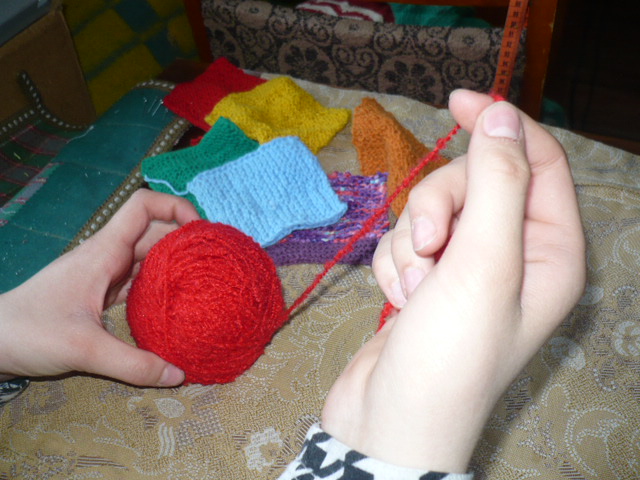 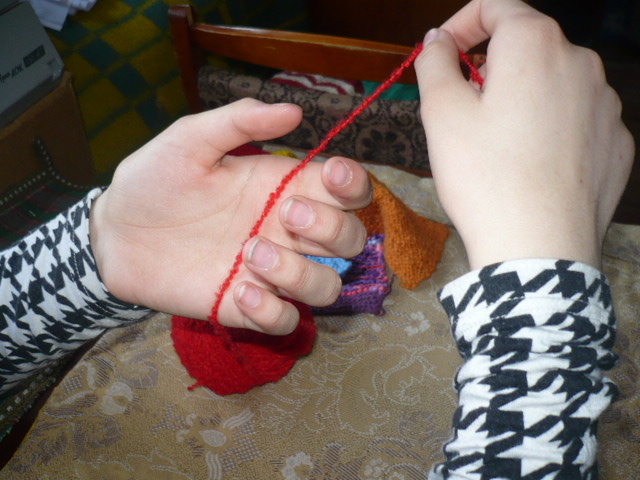 1 этап - это правильно уложить конец пряжи на левой руке и подготовиться к набору петель. При объяснении данной операции подбираю красивые словесные эпитеты каждому действию; (ассоциация нитки с хвостиком кошки)  при этом останавливаясь на этих действиях поочерёдно. В это время ученица следит за движением моих пальцев, держа свои руки на моих руках.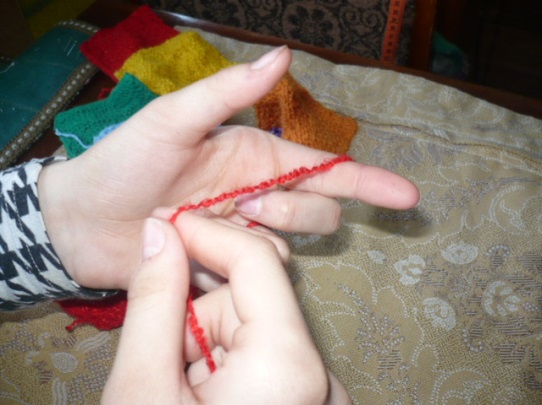 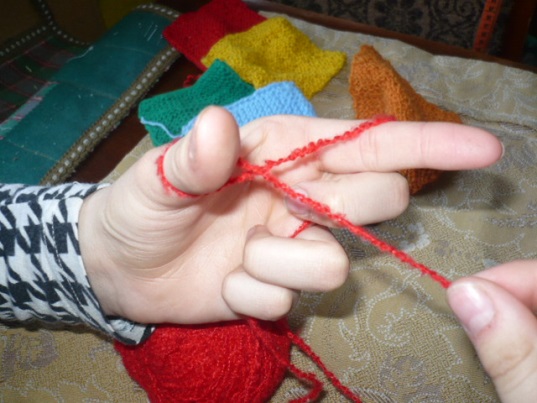 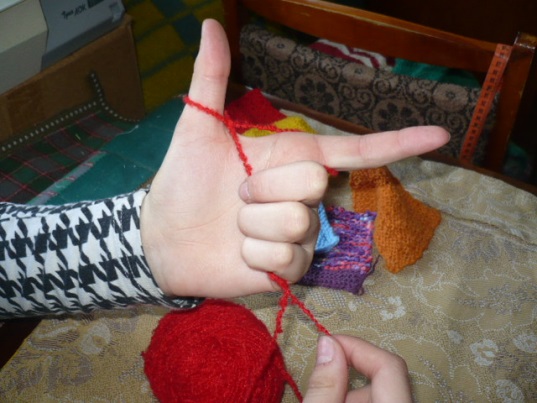 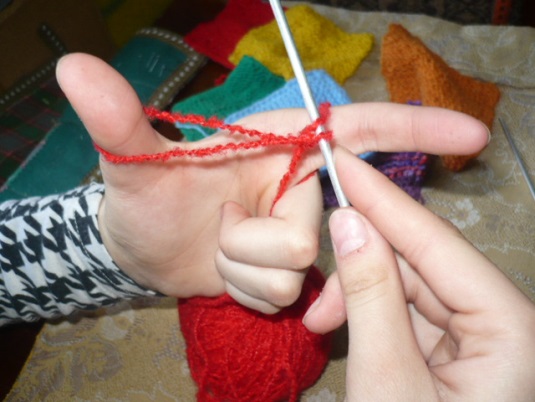 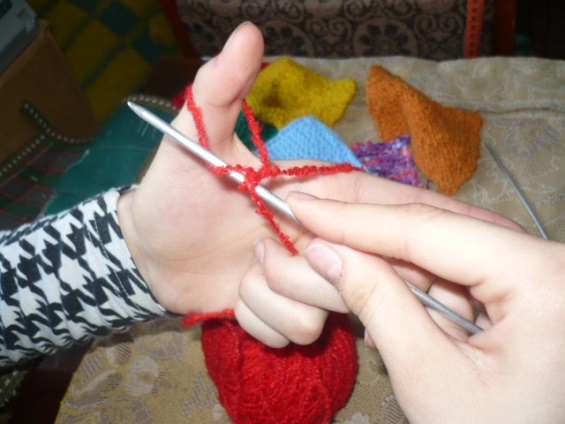 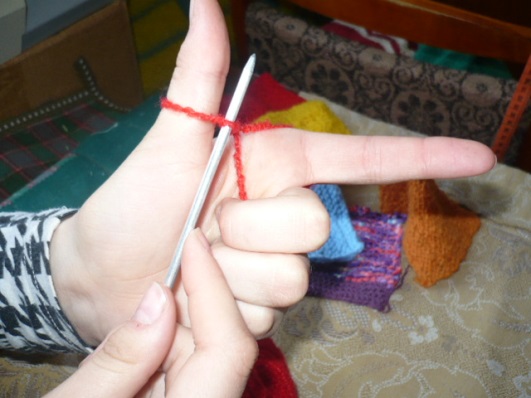 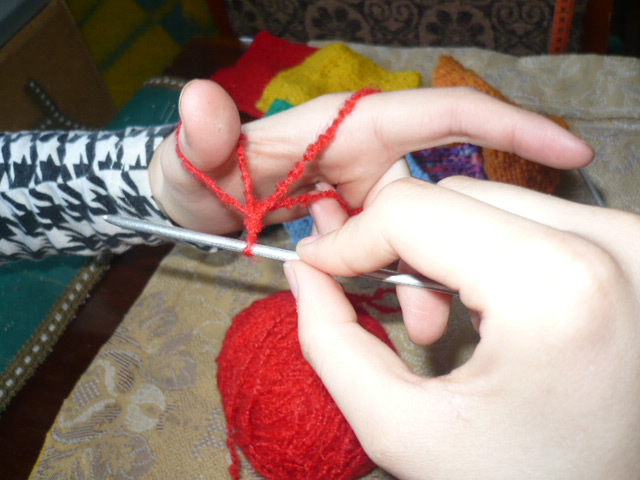 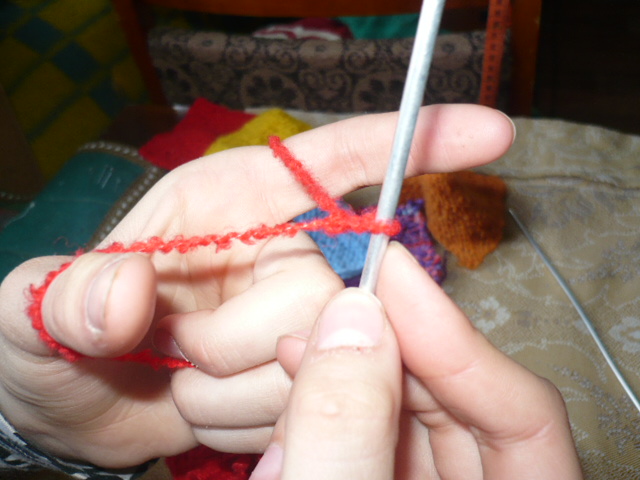 2 этап- набор петель производят на две спицы, но вначале я предлагаю это делать на одну спицу. При этом упрощается операция за счёт того, что исключаем попадание пряжи между двумя спицами.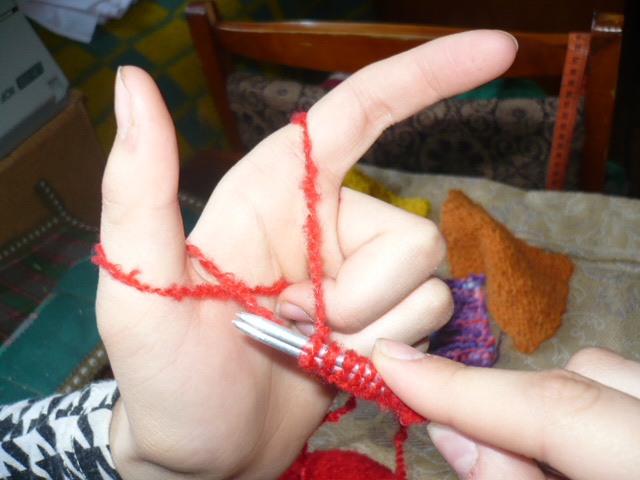 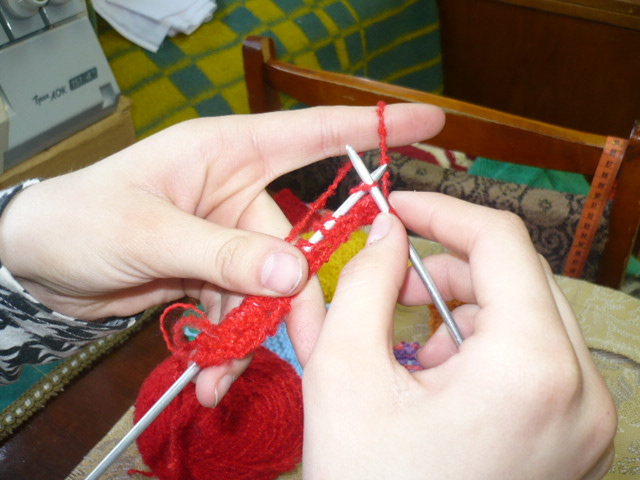 3этап - вывязывание лицевой петли.Обучение слепых и слабовидящих  вязанию – кропотливый процесс, который способствует развитию не только тактильного восприятия, но и развитию высших психических функций: слуховой и тактильной памяти, мышления, воображения. Обучение вязанию создает условия для развития у обучающихся, в том числе с интеллектуальными нарушениями, универсальных и базовых учебных действий, особенно – регулятивных, способствует развитию самоконтроля, усидчивости. Таким образом, обучение детей со зрительной депривацией тесно взаимосвязано с их учебной деятельностью, способствует развитию, коррекции сохранных анализаторов, но, прежде всего – личностное развитие ребенка с ОВЗ, подготовка его к жизни. «Из пряжи набирают петли, вязание кует дружбу, ремесло связывает поколения», - сказала американская писательница Дебби Макомбер. Одна из моих задач – сохранить  умение и искусство  вязания в нашем 21  веке, пронизанном насквозь информационными технологиями. 